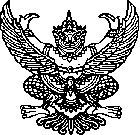 ประกาศมหาวิทยาลัยธรรมศาสตร์เรื่อง หลักเกณฑ์และวิธีการจ้างพนักงานมหาวิทยาลัยตามภารกิจ พ.ศ. ๒๕๖๒------------------------------------โดยที่เป็นการสมควรกำหนดหลักเกณฑ์และวิธีการทำสัญญาจ้างพนักงานมหาวิทยาลัยตามภารกิจ ที่มีระยะเวลาการทำงานตามสัญญาคราวละไม่เกินห้าปี เพื่อปฏิบัติงานในเรื่องที่มีความสำคัญจำเป็นเฉพาะเรื่อง หรือโครงการเฉพาะกิจของมหาวิทยาลัยหรือส่วนงาน อาศัยอำนาจตามความในมาตรา ๓๙ แห่งพระราชบัญญัติมหาวิทยาลัยธรรมศาสตร์ พ.ศ. ๒๕๕๘ ประกอบข้อ ๓๕ ของข้อบังคับมหาวิทยาลัยธรรมศาสตร์ ว่าด้วยการบริหารงานบุคคลพนักงานมหาวิทยาลัย พ.ศ. ๒๕๕๙ อธิการบดีโดยข้อเสนอของคณะกรรมการบริหารบุคคล  ในการประชุมครั้งที่ ๕/๒๕๖๑ 
เมื่อวันที่ ๑๔ กันยายน ๒๕๖๑ จึงออกประกาศไว้ดังนี้ข้อ ๑ ประกาศนี้เรียกว่า “ประกาศมหาวิทยาลัยธรรมศาสตร์ เรื่อง หลักเกณฑ์และวิธีการจ้างพนักงานมหาวิทยาลัยตามภารกิจ พ.ศ. ๒๕๖๒”ข้อ ๒ ประกาศนี้ให้ใช้บังคับถัดจากวันประกาศเป็นต้นไปข้อ ๓ ในประกาศนี้“มหาวิทยาลัย” หมายความว่า มหาวิทยาลัยธรรมศาสตร์“ส่วนงาน” หมายความว่า ส่วนงานของมหาวิทยาลัยธรรมศาสตร์“อธิการบดี” หมายความว่า อธิการบดีมหาวิทยาลัยธรรมศาสตร์“คณะกรรมการประจำส่วนงาน” หมายความว่า คณะกรรมการประจำส่วนงาน
หรือคณะกรรมการอำนวยการส่วนงาน“พนักงานมหาวิทยาลัยตามภารกิจ” หมายความว่า พนักงานมหาวิทยาลัยที่จ้างเพื่อปฏิบัติงานเฉพาะภารกิจเป็นการชั่วคราว คราวละไม่เกินห้าปี หมวด ๑การจ้างพนักงานมหาวิทยาลัยตามภารกิจข้อ  ๔  การจ้างพนักงานมหาวิทยาลัยตามภารกิจ สายวิชาการ ให้จ้างเพื่อปฏิบัติงานเป็น
การเฉพาะกิจหรือเฉพาะด้านวิชาการ การจ้างพนักงานมหาวิทยาลัยตามภารกิจ สายสนับสนุนวิชาการ ให้จ้างเพื่อปฏิบัติงาน
ในโครงการ หรือภารกิจ ของมหาวิทยาลัยหรือส่วนงานที่มีลักษณะเป็นการเฉพาะกิจ หรือเป็นการชั่วคราว  ข้อ ๕ การจ้างพนักงานมหาวิทยาลัยตามภารกิจ อาจจ้างได้โดยใช้งบประมาณจากเงินรายได้ของมหาวิทยาลัย เงินรายได้ของส่วนงาน หรือเงินอุดหนุนจากรัฐบาลตามภารกิจที่ได้รับมอบหมายหมวด ๒คุณสมบัติ การกำหนดตำแหน่ง และภาระงานข้อ ๖ การกำหนดตำแหน่งของพนักงานมหาวิทยาลัยตามภารกิจ ให้กำหนดตำแหน่ง
โดยจำแนกเป็นกลุ่มงานตามลักษณะงาน  ดังต่อไปนี้(๑) กลุ่มงานด้านวิชาการ หมายถึง กลุ่มงานที่ปฏิบัติงานทางด้านวิชาการ การบริการวิชาการ  รวมถึงการให้คำแนะนำปรึกษาโครงการหรือการดำเนินงานของส่วนงาน(๒) กลุ่มงานเชี่ยวชาญเฉพาะ หมายถึง กลุ่มงานที่มีลักษณะงานที่ต้องมีความเชี่ยวชาญเฉพาะด้าน ต้องมีความรู้ ความเชี่ยวชาญ ตลอดจนเทคนิคเฉพาะด้าน และต้องเป็นสาขาที่ขาดแคลน(๓) กลุ่มงานวิชาชีพเฉพาะ หมายถึง กลุ่มงานที่ต้องใช้ความรู้ ความชำนาญเฉพาะด้าน 
โดยต้องใช้วุฒิเฉพาะทางและมีใบอนุญาตประกอบวิชาชีพหรือประกาศนียบัตรรับรองในสาขาวิชาชีพ(๔) กลุ่มงานบริหารทั่วไป หมายถึง กลุ่มงานที่มีลักษณะงานทั่วไป เช่น เจ้าหน้าที่โครงการข้อ ๗ คุณสมบัติทั่วไปและคุณสมบัติเฉพาะตำแหน่งของพนักงานมหาวิทยาลัยตามภารกิจ 
ให้กำหนดตามความต้องการของตำแหน่งที่ต้องการจ้าง แต่ทั้งนี้ ต้องไม่มีลักษณะต้องห้ามของการเป็นพนักงานมหาวิทยาลัยตามที่กำหนดไว้ในข้อบังคับมหาวิทยาลัยธรรมศาสตร์ว่าด้วยการบริหารงานบุคคลพนักงานมหาวิทยาลัย ข้อ ๘ การกำหนดภาระงาน ผลสัมฤทธิ์ของงาน การประเมินผลการปฏิบัติงานของพนักงานมหาวิทยาลัยตามภารกิจให้เป็นไปตามข้อตกลงที่กำหนดในสัญญาจ้างให้หัวหน้าส่วนงาน มีหน้าที่กำกับ ติดตามการปฏิบัติงานของพนักงานมหาวิทยาลัยตามภารกิจให้เป็นไปตามข้อตกลงที่กำหนดในสัญญาจ้าง ตลอดจนการดำเนินการเพื่อประเมินผลการปฏิบัติงาน 
การทำสัญญาจ้างหรือการต่อสัญญาจ้าง ข้อ ๙ อัตราค่าจ้างของพนักงานมหาวิทยาลัยตามภารกิจ ให้เป็นไปตามบัญชีอัตราค่าจ้างของพนักงานมหาวิทยาลัยตามภารกิจแนบท้ายประกาศนี้กรณีมีเหตุผลความจำเป็นอย่างยิ่งเพื่อประโยชน์ของมหาวิทยาลัยหรือส่วนงาน อาจขอจ้างพนักงานมหาวิทยาลัยตามภารกิจเกินกว่าอัตราค่าจ้างตามวรรคหนึ่ง การขอจ้างและอัตราค่าจ้างตามวรรคสองของส่วนงานให้เป็นไปตามความเห็นชอบ
ของคณะกรรมการประจำส่วนงานและเสนออธิการบดีเพื่อพิจารณาอนุมัติ ยกเว้นกรณีสำนักงานสภามหาวิทยาลัย สำนักงานตรวจสอบภายใน และสำนักงานที่มีหน้าที่หลักด้านการให้บริการและสนับสนุนการบริหารมหาวิทยาลัยการขอจ้างและอัตราค่าจ้างให้เป็นไปตามความเห็นชอบของอธิการบดีหมวด ๓หลักเกณฑ์และวิธีการจ้างข้อ ๑๐ ส่วนงานใดมีโครงการหรือภารกิจที่มีเหตุผลความจำเป็นต้องจ้างพนักงานมหาวิทยาลัยตามภารกิจ ให้จัดทำรายละเอียดโครงการ แผนอัตรากำลัง ตำแหน่งที่ต้องการจ้าง ภาระงานของตำแหน่ง หลักเกณฑ์และวิธีการสรรหาหรือคัดเลือก และอัตราเงินเดือนค่าจ้าง เสนอต่ออธิการบดี เพื่อพิจารณาอนุมัติ 
โดยคำนึงถึงความคุ้มค่าของการจ้าง แผนงานโครงการ และจำนวนเงินงบประมาณด้านค่าใช้จ่ายบุคลากร
ทุกประเภทของส่วนงาน ทั้งนี้ ต้องไม่เกินร้อยละ ๓๕ ของงบเงินรายได้ของส่วนงานข้อ ๑๑ ให้หัวหน้าส่วนงานมีอำนาจบรรจุแต่งตั้งและออกคำสั่งจ้างพนักงานมหาวิทยาลัยตามภารกิจของส่วนงาน ข้อ ๑๒  อัตราค่าจ้างของพนักงานมหาวิทยาลัยตามภารกิจให้จ่ายได้ในอัตราที่ได้รับอนุมัติจากอธิการบดีตามข้อ ๑๐ และไม่มีการปรับค่าจ้างข้อ ๑๓ วันเวลาการทำงาน การลา และวันหยุดของพนักงานมหาวิทยาลัยตามภารกิจ 
ให้เป็นไปตามที่กำหนดไว้ในสัญญา หากไม่มีกำหนดให้นำหลักเกณฑ์และวิธีการของลูกจ้างชั่วคราวที่จ้างจากงบประมาณแผ่นดินมาใช้โดยอนุโลมหมวด ๔สัญญาจ้าง ข้อ  ๑๔  สัญญาจ้างของพนักงานมหาวิทยาลัยตามภารกิจให้มีระยะเวลาการจ้างตามแผนงานและโครงการที่ได้รับอนุมัติจากอธิการบดีแต่ต้องไม่เกินห้าปี  แบบสัญญาจ้างของพนักงานมหาวิทยาลัยตามภารกิจให้เป็นไปตามเอกสารแนบท้ายประกาศนี้ข้อ  ๑๕  การทำสัญญาจ้างพนักงานมหาวิทยาลัยตามภารกิจของส่วนงาน ให้หัวหน้าส่วนงานเป็นผู้ลงนามในสัญญาจ้าง ยกเว้นกรณีสำนักงานสภามหาวิทยาลัย สำนักงานตรวจสอบภายใน และสำนักงานที่มีหน้าที่หลักด้านการให้บริการและสนับสนุนการบริหารมหาวิทยาลัยให้อธิการบดีเป็นผู้ลงนามในสัญญาจ้าง หมวด ๕การพ้นสภาพการจ้างข้อ  ๑๖  พนักงานมหาวิทยาลัยตามภารกิจพ้นสภาพการจ้างเมื่อ(๑) ตาย(๒) สิ้นสุดสัญญาจ้าง หรือสิ้นสุดโครงการ(๓) ไม่ผ่านการประเมินการปฏิบัติงาน ตามข้อ ๘(๔) ลาออก โดยแจ้งมหาวิทยาลัยหรือส่วนงานให้ทราบล่วงหน้าเป็นหนังสือไม่น้อยกว่า ๓๐ วัน(๕) กระทำการอันก่อให้เกิดความเสียหายต่อมหาวิทยาลัย(๖) ประพฤติตนไม่เหมาะสมอย่างร้ายแรง หรือละทิ้งหน้าที่โดยไม่มีเหตุอันสมควร (๗) ผู้รับสัญญาได้รับโทษจำคุกตามคำพิพากษาถึงที่สุดให้จำคุก  (๘) มีสุขภาพไม่เหมาะสม เนื่องจากมีเหตุเจ็บป่วยไม่อาจปฏิบัติงานได้โดยสม่ำเสมอ 
หรือไม่อาจปฏิบัติงานได้หรือเป็นกรณีที่หากให้ปฏิบัติงานต่อไปแล้วจะมีผลเสียหายแก่มหาวิทยาลัย ทั้งนี้ 
โดยความเห็นของแพทย์(๙) เหตุอื่นตามที่กำหนดในสัญญาจ้างการพ้นสภาพตาม (๕) และ (๖) ให้เป็นไปตามการพิจารณาชี้ขาดของหัวหน้าส่วนงาน 
ทั้งนี้ โดยให้มีการสอบสวนที่มีมาตรฐานไม่ต่ำกว่าที่กำหนดไว้ในข้อบังคับมหาวิทยาลัยธรรมศาสตร์ว่าด้วยวินัยและการดำเนินการทางวินัยพนักงานมหาวิทยาลัยหมวด ๖การกำกับดูแลข้อ ๑๗ เมื่อส่วนงานได้ดำเนินการบรรจุแต่งตั้งและทำสัญญาจ้างพนักงานมหาวิทยาลัย
ตามภารกิจแล้ว หรือเมื่อพนักงานมหาวิทยาลัยตามภารกิจพ้นสภาพการจ้าง ให้หัวหน้าส่วนงานรายงานผล
การดำเนินการต่อกองทรัพยากรมนุษย์ภายในเจ็ดวันนับแต่วันบรรจุแต่งตั้ง หรือเมื่อพ้นสภาพการจ้าง
แล้วแต่กรณีบทเฉพาะกาลข้อ ๑๘ การใดที่อยู่ระหว่างการดำเนินการของส่วนงานเพื่อให้มีการจ้างบุคลากรโดยใช้เงินรายได้ส่วนงานประเภทอาจารย์ประจำตามสัญญาจ้าง ลูกจ้างชั่วคราวทั้งชาวไทยและชาวต่างประเทศ ลูกจ้างโครงการเฉพาะกิจอยู่ก่อนวันที่ประกาศนี้มีผลใช้บังคับ ให้ส่วนงานดำเนินการตามหลักเกณฑ์และเงื่อนไขการจ้างบุคลากรประเภทนั้นต่อไปจนกว่าการดำเนินการนั้นจะแล้วเสร็จหรือจนถึงวันสิ้นสุดสัญญาจ้าง 					ประกาศ  ณ  วันที่   ๒๗   มีนาคม  พ.ศ. ๒๕๖๒			                             (รองศาสตราจารย์ เกศินี วิฑูรชาติ)					                      อธิการบดีบัญชีอัตราค่าจ้างพนักงานมหาวิทยาลัยตามภารกิจแนบท้าย ประกาศมหาวิทยาลัยธรรมศาสตร์ เรื่อง หลักเกณฑ์และวิธีการจ้างพนักงานมหาวิทยาลัยตามภารกิจ พ.ศ. ๒๕๖๒ตำแหน่งอัตราค่าจ้าง๑. กลุ่มงานด้านวิชาการ ไม่เกิน ๕๐,๐๐๐ บาท๒. กลุ่มงานเชี่ยวชาญเฉพาะไม่เกิน ๕๐,๐๐๐ บาท๓. กลุ่มงานวิชาชีพเฉพาะไม่เกิน ๓๐,๐๐๐ บาท๔. กลุ่มงานบริหารทั่วไปไม่เกิน ๓๐,๐๐๐ บาท